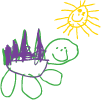 DAYSWeek 1Fruit & VegetablesCarbohydratesProteinMilk and dairyMilk and dairyMondayCherry tomatoes & BananasWholegrain CrackersMilk & Greek YoghurtMilk & Greek YoghurtTuesdayCarrot Sticks & Apple SlicesBreadsticksHomemade        Mackerel PateMilkMilkWednesdayBroccoli & OrangesPitta breadMilk & Cheese CubesMilk & Cheese CubesMilk & Cheese CubesThursdayKiwi & Red and Yellow PeppersRice CakesHomemade HummusMilkMilkMilkFridayCucumber & Sliced GrapesCrumpetsHomemade Salsa DipMilk & Natural YoghurtMilk & Natural YoghurtMilk & Natural YoghurtDAYSWeek 2Fruit & VegetablesCarbohydratesProteinMilk and dairyMilk and dairyMondayBaby Sweetcorn & Pear HalvesWrapsHomemade HummusMilk & Grated CheeseMilk & Grated CheeseTuesdayBananas & Sugar Snap PeasBagelsMilk & Cream CheeseMilk & Cream CheeseWednesdayCucumber Sticks & Pear HalvesMelba ToastBoiled EggsMilkMilkMilkThursdayOranges & Mange ToutBreadsticksGuacamoleMilkMilkMilkFridayRed Grapes & CabbageRice CakesMilk & Natural YoghurtMilk & Natural YoghurtMilk & Natural Yoghurt